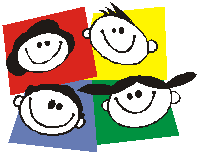 Conselho Municipal dos Direitos da Criança e do Adolescente de Caruaru(Criado pela Lei Municipal n. º3.362/91)Rua Cônego Luiz Gonzaga, n.º 149, Centro, Caruaru-PEFone/Fax: 3719-1742RESULTADO PRELIMINAR DO CHAMAMENTO PÚBLICO REFERENTE AO EDITAL N° 001/2019 – COMDICACaruaru – PE, 06 de janeiro de 2020.COMISSÃO DE SELEÇÃOÁREAS DE ATUAÇÃO/PROJETO AVALIADOPONTUAÇÃOINSTITUIÇÃODrogasTÔ AQUI, TÁ VENDO NÃO?9,0CENTRO DE EDUCAÇÃO POPULAR COMUNIDADE VIVAAbuso e exploração sexualDA PREVENÇÃO A RESSIGNIFICAÇÃO DA VIDA8,0CENTRO DE EDUCAÇÃO POPULAR COMUNIDADE VIVAPRÁTICAS EDUCATIVAS DE SENSIBILIZAÇÃO E ORIENTAÇÕES PARA A PREVENÇÃO CONTRA O ABUSO E EXPLORAÇÃO SEXUAL.9,0CENTRO DE EDUCAÇÃO POPULAR ASSUNÇÃOEsporte e CulturaPROJETO DESPERTANDO8,0CENTRO DE EDUCAÇÃO POPULAR ASSUNÇÃOBRINCANDO VAMOS VIRANDO O JOGO9,0CENTRO DE EDUCAÇÃO POPULAR COMUNIDADE VIVAESPORTE E MÚSICA NO CAMINHO DA INCLUSÃO6,0LAR DA CRIANÇA POBRE NOSSA SENHORA DO CARMO